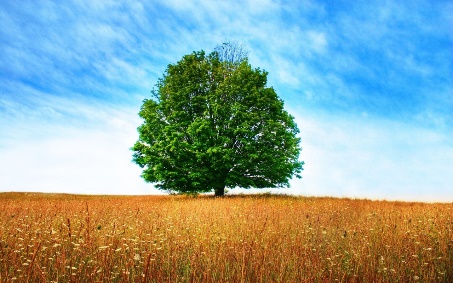 Community Foundation Research and Training InstitutePO Box 86Grabill, IN  46741www.cfrti.comcfrtinstitute@gmail.com(260) 804-5617Knowledge Nugget #1 – Community Foundation Organization and StructureQuiz Questions How is a community foundation created?Through the passage of enabling legislation by the state legislature in the state where the community foundation will conduct it’s businessA group of community leaders voluntarily come together, create the legal structure and apply to the IRS for tax exempt statusThe mayor or city council of the area served create a community foundation by local ordinanceSomeone wears a pair of ruby slippers and clicks them together three times three times, repeating the phrase “There’s No Place Like a Community Foundation”The phrase “Community Foundation” is legally protected, so using those words in the legal name of your organization requires the approval of the Council on Foundations.  True or false?Where and when was the first community foundation created?New York in 1931Cleveland in 1914Los Angeles in 1947Philadelphia in 1968For a community foundation in corporate form, how are community foundation board members selected?Appointed by local judgeSelected by existing board membersAppointed by local elected officialsAll of the aboveMost state laws prohibit more than one community foundation from serving a particular geographic area.  True or false?Which of the following is not part of the definition of a community foundation?Goal of building permanent component fundsPublicly supported by many unrelated donorsMust allow a donor to create a fund for any legal charitable purposeServes in a leadership role on community issuesIn order to be called a community foundation, an organization must be in compliance with national standards  True or False?Approximately how many community foundations are there in the United States?50 – one for each state3,007 – one for each county in the United States251 – the number of community foundations who responded to the Columbus Survey (now administered by CF Insights)Around 850 – but no one really knows for sure